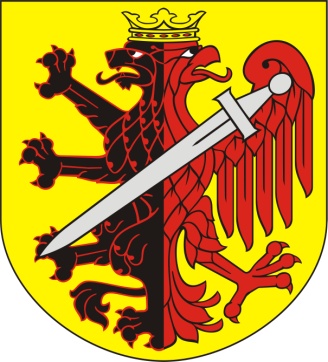 Roczny program współpracy Powiatu Radziejowskiegoz organizacjami pozarządowymi oraz podmiotami,o których mowa w art.3 ust. 3 ustawy o działalności pożytku publicznego i o wolontariacie na rok 2023PreambułaOrganizacje pozarządowe są trzecim sektorem, obok publicznego i prywatnego działającym na rzecz dobra publicznego. Jako baza rozwoju lokalnych wspólnot, zrzeszających najbardziej aktywnych i wrażliwych na sprawy społeczne obywateli. Ich działania przyczyniają się do wzrostu aktywności oraz poczucia odpowiedzialności za własne otoczenie wśród lokalnych społeczności. Angażowanie  obywateli w działanie na rzecz wspólnego dobra, sprzyja powstawaniu ciekawych inicjatyw lokalnych. Z tego względu stanowią znakomite uzupełnienie działań podejmowanych przez lokalne samorządy.Przyjmując Roczny Program Współpracy Powiatu Radziejowskiego z Organizacjami Pozarządowymi na rok 2023, Rada Powiatu w Radziejowie deklaruje budowanie dialogu obywatelskiego, chęć umacniania lokalnych działań, stwarzania warunków do powstawania inicjatyw i struktur funkcjonujących na rzecz społeczności lokalnej. Intencją powiatu jest rozwój współpracy z sektorem pozarządowym, będącym ważnym składnikiem lokalnego systemu demokratycznego i ładu społecznego.Rozdział 1Postanowienia ogólne§ 1. 1. Program współpracy Powiatu Radziejowskiego z organizacjami pozarządowymi na rok 2023 ma na celu włączenie organizacji pozarządowych w system funkcjonowania powiatu na zasadach partnerstwa.  2. Niniejszy program jest wyrazem polityki władz powiatu wobec organizacji pozarządowych i innych uprawnionych podmiotów prowadzących działalność pożytku publicznego.§  2.  Ilekroć w programie mówi się o:„ustawie” – należy przez to rozumieć ustawę z 24 kwietnia 2003 r. o działalności pożytku publicznego i o wolontariacie (Dz. U. z 2022 r. poz. 1327);„działalność pożytku publicznego” - należy przez to rozumieć działalność społecznie użyteczną, prowadzoną przez organizacje pozarządowe w sferze zadań publicznych określonych w ustawie;„zadaniu publicznym” – należy przez to rozumieć zadanie określone w art. 4 ustawy;„organizacjach” - należy przez to rozumieć niebędące jednostkami sektora finansów publicznych, w rozumieniu przepisów o finansach publicznych, przedsiębiorstwami, instytucjami badawczymi, bankami i spółkami prawa handlowego będącego państwowymi lub samorządowymi osobami prawnymi i niedziałające w celu osiągnięcia zysku – osoby prawne lub jednostki organizacyjne nie posiadające osobowości prawnej, którym odrębna ustawa przyznaje zdolność prawną, w tym fundacje i stowarzyszenia, z zastrzeżeniem art. 3 ust.4 ustawy;  „Programie” – należy przez to rozumieć „Roczny program współpracy Powiatu Radziejowskiego z organizacjami pozarządowymi oraz podmiotami, o których mowa w art. 3 ust.3 ustawy o działalności pożytku publicznego i o wolontariacie na rok 2023”;„konkursie” – należy przez to rozumieć otwarty konkurs ofert, o którym mowa ustawie  z dnia 24 kwietnia 2003 r. o działalności pożytku publicznego i o wolontariacie;„Powiecie” – należy przez to rozumieć Powiat Radziejowski;„Radzie” – należy przez to rozumieć Radę Powiatu w Radziejowie;„Zarządzie”  - należy przez to rozumieć Zarząd Powiatu w Radziejowie;§ 3. Podmiotami programu realizującymi jego zapisy są:Zarząd Powiatu w Radziejowie;powiatowe jednostki organizacyjne;organizacje pozarządowe i podmioty wymienione w art.3 ust 3 ustawy, prowadzące na terenie powiatu działalność pożytku publicznego w zakresie odpowiadającym działaniom samorządu. § 4. Miejscem realizacji programu jest obszar powiatu radziejowskiego.Rozdział 2Cel główny i cele szczegółowe	 § 5. Głównym celem Programu jest budowanie i umacnianie partnerstwa między powiatem i organizacjami pozarządowymi na rzecz rozwoju powiatu, podnoszenie poziomu życia jego mieszkańców oraz rozwijanie społeczeństwa obywatelskiego.  § 6. Celami szczegółowymi są:określenie kierunków realizacji zadań publicznych;zapewnienie udziału organizacji pozarządowych w realizacji zadań publicznych; wzmocnienie i wykorzystanie potencjału i możliwości organizacji pozarządowych;podnoszenie efektywności działań podejmowanych w zakresie zlecenia i realizacji zadań publicznych;zwiększenie ilości świadczonych usług publicznych oraz podniesienie ich standardu;  wyrównywanie szans życiowych osób niepełnosprawnych;udzielanie informacji w zakresie możliwości pozyskiwania środków finansowych pochodzących z różnych źródeł zewnętrznych;  prezentacja dorobku organizacji pozarządowych i promowanie ich osiągnięć;wzmocnienie potencjału organizacji oraz rozwój wolontariatu.Rozdział 3Zasady współpracy § 7. Współpraca samorządu powiatu radziejowskiego z organizacjami pozarządowymi opiera się na zasadach:pomocniczości – oznacza, że powiat powierza organizacjom realizację zadań własnych, a organizacje zapewniają ich wykonanie w sposób ekonomiczny, profesjonalny i terminowy;suwerenności stron - oznacza, że stosunki pomiędzy powiatem a organizacjami kształtowane będą z poszanowaniem wzajemnej autonomii                 i niezależności;partnerstwa - dobrowolna współpraca równorzędnych sobie podmiotów w rozwiązywaniu wspólnie zdefiniowanych potrzeb i problemów mieszkańców powiatu, wypracowaniu sposobów ich rozwiązania oraz osiąganiu razem wytyczonych celów; efektywności – oznacza wspólne dążenie do osiągnięcia możliwie najlepszych efektów realizacji zadań publicznych; uczciwej konkurencji – wymóg udzielania tych samych informacji odnośnie wykonywania działań przez podmioty publiczne i niepubliczne oraz obowiązek stosowania tych samych kryteriów przy dokonywaniu oceny tych działań, podejmowaniu decyzji dotyczących ich finansowania;jawności - możliwości współpracy powiatu z organizacjami są powszechnie znane i dostępne oraz zrozumiałe w zakresie stosowania procedur i kryteriów podejmowania decyzji.Rozdział 4Zakres przedmiotowy     § 8.  Przedmiotem współpracy oowiatu z organizacjami pozarządowymi jest realizacja zadań własnych, określonych w katalogu zawartym w art. 4 ust. 1 ustawy, a w szczególności:pomocy społecznej, w tym pomocy rodzinom i osobom w trudnej sytuacji życiowej oraz wyrównywania szans tych rodzin i osób:1a) wspieranie rodziny i systemu pieczy zastępczej,1b) udzielania nieodpłatnej pomocy prawnej oraz zwiększania świadomości prawnej społeczeństwa; działalności na rzecz integracji i reintegracji zawodowej i społecznej osób zagrożonych wykluczeniem społecznym; podtrzymywania i upowszechniania tradycji narodowej, pielęgnowania polskości oraz rozwoju świadomości narodowej, obywatelskiej i kulturowej;ochrony i promocji zdrowia, w tym działalności leczniczej w rozumieniu ustawy z dn. 15 kwietnia 2011 r. o działalności leczniczej (Dz. U. z 2021 r. poz.711);działalności na rzecz osób niepełnosprawnych;promocji zatrudnienia i aktywizacji zawodowej osób pozostających bez pracy             i zagrożonych zwolnieniem z pracy; nauki, szkolnictwa wyższego, edukacji, oświaty i wychowania; kultury, sztuki, ochrony dóbr kultury i dziedzictwa narodowego; wspierania i upowszechniania kultury fizycznej; turystyki i krajoznawstwa; porządku i bezpieczeństwa publicznego; udzielanie nieodpłatnego poradnictwa obywatelskiego; ratownictwa i ochrony ludności; upowszechnianie i ochrona praw konsumentów działalności na rzecz integracji europejskiej oraz rozwijania kontaktów                  i współpracy między społeczeństwami;   promocji i organizacji wolontariatu; przeciwdziałania uzależnieniom i patologiom społecznym;  działalności na rzecz organizacji pozarządowych oraz podmiotów wymienionych w art. 3 ust. 3, w zakresie określonym w pkt 1-17.Rozdział 5Formy współpracy	     § 9. Współpraca powiatu z organizacjami pozarządowymi oraz pozostałymi podmiotami prowadzącymi działalność pożytku publicznego może przybierać formy finansowe i niefinansowe.     1. Formy niefinansowe współpracy:1) wzajemne informowanie się o planowanych kierunkach działania i współdziałanie w celu zharmonizowania tych kierunków poprzez:	a) publikowanie ważnych informacji dotyczących działalności organizacji na stronie internetowej powiatu;     b) przekazywanie przez organizacje pozarządowe informacji o przewidywanych lub realizowanych zadaniach sfery publicznej oraz informacji o realizacji zadań statutowych organizacji;  2) konsultowanie z organizacjami pozarządowymi oraz innymi podmiotami prowadzącymi działalność pożytku publicznego, odpowiednio do zakresu ich  działania, projektów aktów normatywnych w dziedzinie związanych z profilem  ich działania;3) inne formy współpracy:    a) wspieranie działalności organizacji poprzez nieodpłatne udostępnianie sprzętu         i środków technicznych oraz wsparcia logistycznego;      b) organizowanie spotkań przedstawicieli organizacji z przedstawicielami     samorządu;    c) doradztwo i udzielanie przez pracowników samorządu powiatowego pomocy     merytorycznej organizacjom w przygotowaniu projektów i wniosków;    d) udzielanie pomocy w pozyskiwaniu środków finansowych z innych źródeł;    e) bieżąca wymiana informacji pomiędzy administracją a organizacjami               pożytku publicznego;    f) promocja działalności organizacji, współpracujących z samorządem               powiatowym, poprzez lokalne media.     2. Współpraca finansowa pomiędzy powiatem, a organizacjami pozarządowymi o charakterze wsparcia finansowego może być prowadzona w szczególności poprzez zlecenie organizacjom pozarządowym i innym wyżej wymienionym podmiotom realizacji zadań publicznych, będących zadaniami własnymi powiatu poprzez:zlecanie realizacji zadań publicznych w trybie otwartego konkursu ofert,    zgodnie z przepisami określonymi w art. 11 ustawy;zlecanie realizacji zadań publicznych zgodnie z przepisami określonymi    w art.19a ustawy w trybie małych zleceń (w przypadku nierozdysponowania      środków finansowych w procedurze konkursowej).Zlecenie zadań publicznych przyjmuje formę wsparcia wraz z udzieleniem dotacji na częściowe dofinansowanie realizacji zadania. Ponadto w ramach zadań zleconych z zakresu administracji rządowej, realizowanych przez powiaty na podstawie ustawy z dnia 5 sierpnia 2015 r. o nieodpłatnej pomocy prawnej oraz edukacji prawnej (Dz. U. z 2021 r. poz. 945), powiat powierza prowadzenie punku nieodpłatnej pomocy prawnej oraz edukacji prawnej organizacji pozarządowej wyłonionej w drodze otwartego konkursu ofert. Dotacja celowa na realizację ww. zadania pochodzi z budżetu państwa.Rozdział 6Priorytetowe zadania publiczne   § 10. Do priorytetowych obszarów współpracy w roku 2023 należą następujące zadania:1.  W zakresie polityki społecznej:podejmowanie kompleksowych działań prowadzących do pełnego uczestnictwa osób niepełnosprawnych w życiu społeczności lokalnej;wspieranie zatrudnienia osób z niepełnosprawnościami w Zakładzie Aktywności Zawodowej; prowadzenie i wspieranie działań Warsztatów Terapii Zajęciowej placówki umożliwiającej zdobywanie samodzielności i umiejętności przez osoby niepełnosprawne; zwiększenie dostępu do informacji, z naciskiem na rozpowszechnianie e-informacji skierowanej do osób  z niepełnosprawnościami i ich otocznia;promowanie aktywności zawodowej i społecznej osób z niepełnosprawnościami w różnych dziedzinach życia, m.in.;- organizacja wystaw rękodzieła artystycznego,- współorganizowanie wydarzenia „Każdy inny wszyscy równi”   dla dzieci    i młodzieży z niepełnosprawnościami; działania na rzecz reintegracji społecznej osób zagrożonych wykluczeniem, w tym prowadzenie Środowiskowego Domu Samopomocy;udzielanie nieodpłatnej pomocy prawnej i poradnictwa obywatelskiego mieszkańcom powiatu oraz zwiększenie świadomości prawnej społeczeństwa.2. W zakresie kultury, sztuki, ochrony dóbr kultury i dziedzictwa narodowego mającego na celu wzbogacenie życia kulturalnego regionu, ułatwienie mieszkańcom powiatu dostępu do dóbr kultury, promowanie talentów, wzbogacanie tożsamości i tradycji regionu Kujaw poprzez;organizację otwartego konkursu ofert na wykonanie zadań publicznych związanych z realizacja zadań samorządu powiatowego w zakresie kultury, sztuki, ochrony dóbr kultury i dziedzictwa narodowego ( konkurs); wspomaganie rozwoju kultury i sztuki oraz twórczości artystycznej;współpraca przy organizacji przedsięwzięć artystycznych m.in. festiwali, konkursów, przeglądów, wystaw, warsztatów, szkoleń; promowanie dokonań artystycznych dzieci i młodzieży;promowanie twórców i artystów z regionu podczas prestiżowych wydarzeń powiatowych;wspieranie twórczości osób niepełnosprawnych;edukacja kulturalna oraz wzrost czytelnictwa dzieci i młodzieży;współdziałanie w zakresie organizacji spotkań i uroczystości środowiskowych takich jak Dzień Bibliotek i Bibliotekarza, Dzień Seniora, Dzień Białej Laski, działalność Uniwersytetu Trzeciego Wieku, Stowarzyszenia Rozwoju Powiatu Radziejowskiego;  wspieranie obchodów „Dnia Animatora Kultury”;  dofinansowanie prac konserwatorskich,  restauratorskich i robót budowlanych przy zabytku wpisanym do rejestru zabytków w ramach przyjętych przez Radę Powiatu zasad i procedur. 3. W zakresie kultury fizycznej, sportu i turystyki mające na celu promocję aktywności ruchowej, podnoszenie sprawności fizycznej dzieci i młodzieży i dorosłych poprzez:      1) wspieranie zadań z zakresu upowszechniania kultury fizycznej i sportu (konkurs) oraz tryb pozakonkursowy w ramach wolnych środków budżetowych;     2) wspieranie inicjatyw sportowo – rekreacyjnych skierowanych dla dorosłych     mających na celu lepsze i pełniejsze wykorzystanie walorów sportowych,     turystycznych i rekreacyjnych powiatu;     3) organizowanie imprez turystycznych w formie m.in. turystyki pieszej,         rowerowej, turystyki edukacyjnej;     4) wspieranie i promowanie działalności Krytej Pływalni w Radziejowie.    4. W zakresie ratownictwa i ochrony ludności:    1) wspieranie działań mających na celu krzewienie idei wolontariatu;      2) wspieranie realizacji działań w zakresie promocji zdrowia, Olimpiad Obrony    Cywilnej, Turniejów Sportowo – Pożarniczych;    3) wspieranie działań w zakresie ratownictwa wodnego na akwenach wodnych powiatu radziejowskiego (finansowych w ramach wolnych środków finansowych)5. Prowadzenie edukacji konsumenckiej      6. Działania z zakresu pielęgnowania tradycji narodowych, mające na celu rozwijanie wiedzy i świadomości historycznej oraz podtrzymywanie postaw patriotycznych wśród mieszkańców regonu, realizowane w szczególności poprzez:współdziałanie w zakresie organizacji uroczystości jubileuszowych, rocznic i obchodów świąt państwowych;wspieranie i promowanie działań mających na celu pogłębienie znajomości historii. Rozdział 7Okres realizacji Programu       § 11.  Niniejszy program ma charakter roczny i obowiązywać będzie w okresie od 1 stycznia do 31 grudnia 2023 r.Rozdział 8Sposób realizacji Programu	§ 12. 1. Za realizację programu zgodną z jego założeniami odpowiada Zarząd Powiatu w zakresie:podejmowania decyzji o kierunkach współpracy z organizacjami pozarządowymi i innymi podmiotami programu;zlecenia realizacji zadań publicznych organizacjom pozarządowym na podstawie otwartych konkursów ofert na zasadach określonych w ustawie oraz innych trybach w niej określonych; powołaniu i ustalaniu składu komisji konkursowej;rozstrzyganiu otwartych konkursów ofert na realizację zadań publicznych;przyznawaniu  dotacji i innych form pomocy w ramach współpracy.  2. Wydział Organizacji, Nadzoru i Promocji Powiatu odpowiada za:udzielanie stałego wsparcia merytorycznego;promowanie działalności sektora pozarządowego poprzez obejmowanie patronatem Starosty Radziejowskiego wybranych przedsięwzięć realizowanych przez organizacje pozarządowe;przygotowanie projektu programu współpracy;  opracowanie informacji o otwartych konkursach ofert na realizację zadań publicznych i organizowaniu prac komisji konkursowej rozpatrującej oferty; sporządzanie umów z podmiotami wyłonionymi w drodze konkursu;przeprowadzenie kontroli prawidłowości prowadzonej dokumentacji,          dotyczącej realizowanych zadań przez organizacje;konsultowanie z organizacjami pozarządowymi projektów aktów normatywnych w dziedzinach dotyczących działalności statutowej organizacji;publikowanie informacji o organizacjach realizujących zadania publiczne     powiatu oraz treść ogłoszeń o otwartych konkursach ofert i wyników tych      konkursów; konsultowanie programu współpracy; przygotowywanie i przedstawienie Radzie Powiatu w Radziejowie  sprawozdania z realizacji programu. 3. Wydział Finansowy odpowiada za kontrolę wydatkowania dotacji pod względem rachunkowym. 4. Powiatowe jednostki organizacyjne odpowiadają za bieżącą współpracę z organizacjami pozarządowymi oraz za realizację zadań własnych określonych w rozdziale 4 programu - zakres przedmiotowy. 5. Realizatorami współpracy ze strony organizacji pozarządowych są ich organy statutowe w zakresie inicjowania i realizacji zadań publicznych.  Rozdział 9Wysokość środków planowanych na realizację Programu	§ 13. 1. Na dofinansowanie zadań, które mogą być realizowane przez organizacje w sferze działalności pożytku publicznego, Rada Powiatu w Radziejowie planuje przeznaczyć w 2023 roku środki finansowe w wysokości 20 000,00 zł.2. Wysokość środków finansowych przeznaczonych na realizację zadań publicznych w trybie art. 19a ustawy, stanowi najwyżej 20 % dotacji planowanych w roku 2023 na realizację zadań publicznych przez organizacje. Rozdział 10Sposób oceny realizacji Programu	§ 14. 1. Realizacja Programu jest poddana ewaluacji rozumianej, jako planowane badanie mające na celu ocenę rezultatów jego realizacji.2. Ocena realizacji programu na rok 2023 dokonana będzie w oparciu o następujące wskaźniki:1) liczba ogłoszonych przez Zarząd konkursów ofert na realizację zadań         publicznych;2) liczba ofert złożonych przez podmioty programu do konkursów ofert na   realizację zadań publicznych;3) liczba umów zawartych na realizację zadania publicznego;4) liczba umów, które nie zostały zrealizowane lub zostały rozwiązane z przyczyn zależnych od organizacji;5) liczba uczestników zrealizowanych zadań;6) wysokość wkładu własnego finansowego i pozafinansowego  przy realizacji zadań publicznych;7) wysokość kwot udzielonych dotacji w poszczególnych obszarach;8) liczba projektów aktów prawa miejscowego stanowionych przez Radę, konsultowanych przez organizacje;9) liczba porad udzielonych organizacjom oraz osobom zainteresowanym podjęcie aktywności w trzecim sektorze. 3. Organizacje pozarządowe mogą zgłaszać do Zarządu Powiatu swoje uwagi, wnioski oraz propozycje dotyczące realizacji programu bezpośrednio w starostwie. Uzyskane w ten sposób informacje będą wykorzystane do usprawnienia bieżącej i przyszłej współpracy powiatu z organizacjami pozarządowymi. Rozdział 11Informacje o sposobie tworzenia programu oraz o przebiegu konsultacji       § 15. Projekt programu przyjmowany jest przez Zarząd Powiatu, następnie poddany jest konsultacjom społecznym. Konsultacje przeprowadzono w sposób określony Uchwałą Nr IV/34/2011 Rady Powiatu w Radziejowie z dnia 27 stycznia 2011 r. w sprawie szczegółowego sposobu konsultowania z organizacjami pozarządowymi i podmiotami wymienionymi w art. 3 ust. 3 ustawy o działalności pożytku publicznego i o wolontariacie, projektów aktów prawa miejscowego w dziedzinie dotyczącej działalności statutowej tych organizacji oraz projektów programów współpracy z organizacjami pozarządowymi. Zarząd Powiatu Uchwałą nr 303/2022 z dnia 23 września 2022 r. przyjął projekt programu współpracy i skierował do konsultacji. W celu uzyskania uwag i propozycji od organizacji, projekt programu zamieszczony został się na stronie internetowej powiatu w zakładce Organizacje Pozarządowe/Konsultacje Społeczne, oraz na tablicy ogłoszeń w siedzibie Starostwa Powiatowego w Radziejowie. Ponadto rozesłano wiadomości e-maila do organizacji pozarządowych z informacją o możliwości wniesienia uwag i propozycji do konsultowanego programu. W ogłoszeniu wskazano przedmiot, formę pisemnego wyrażenia opinii oraz termin konsultacji od dnia 23 września do 17 października 2022 r. W wyznaczonym terminie konsultacji żadna z organizacji pozarządowych nie zgłosiła uwag i propozycji do projektu programu.  Zarząd Powiatu w dniu 31 października 2022 r. przyjął informacje o wynikach przeprowadzonych konsultacji. Wyniki konsultacji wraz ze stanowiskiem Zarządu Powiatu w Radziejowie zostały opublikowane na stronie internetowej w Biuletynie Informacji Publicznej oraz zamieszczone zostały na tablicy internetowej ogłoszeń Starostwa Powiatowego.  Ostateczna wersja projektu programu zostaje przedłożona pod obrady Rady Powiatu w Radziejowie.Rozdział 12Tryb powoływania i zasady działania komisji konkursowych do opiniowania ofert w otwartych konkursach ofert	§ 16. 1. Do oceny ofert złożonych w ramach otwartego konkursu ofert na wykonanie zadań publicznych związanych z realizacją zadań powiatowych w trybie ustawy z dnia 24 kwietnia 2003 r. o działalności pożytku publicznego i o wolontariacie powołana zostanie komisja konkursowa w drodze uchwały.2.W pracy komisji mogą uczestniczyć także, z głosem doradczym, osoby posiadające specjalistyczna wiedzę w dziedzinie, której dotyczy konkurs.3. Imienny skład komisji, wraz ze wskazaniem przewodniczącego komisji, określone zostaną w drodze odrębnej uchwały Zarządu Powiatu. Zarząd, powołując komisję konkursową wskazuje jej przewodniczącego.3. Członkowie komisji składają oświadczenie o niepodleganiu wyłączeniu, zgodnie z przepisami określonymi w art.15 ust.2d i ust 2 f ustawy o działalności pożytku publicznego  i o  wolontariacie. 4. Prace komisji odbywają sie w oparciu o „Regulamin prac komisji konkursowej do oceny ofert złożonych w otwartym konkursie ofert na wykonanie zadań publicznych związanych w realizacją zadań Powiatu Radziejowskiego przez organizacje pozarządowe oraz inne podmioty prowadzące działalność pożytku publicznego” przyjęte przez Zarząd Powiatu w drodze uchwały.  Rozdział 13Postanowienia końcowe	§ 17. Zmiany niniejszego programu wymagają formy przyjętej dla jej uchwalenia.	§ 18. Organizacja otrzymująca środki finansowe w formie dotacji lub współfinansowania zobowiązana jest do zamieszczenia w swoich materiałach informacyjnych zapisu o finansowaniu bądź dofinansowaniu przez Powiat Radziejowski.	§ 19. W sprawach nieuregulowanych w niniejszym programie zastosowanie mają odpowiednio przepisy ustawy o działalności pożytku publicznego 
i o wolontariacie, ustawy kodeksu cywilnego, ustawy o finansach publicznych, ustawy o zamówieniach publicznych oraz ustawy kodeksu postępowania administracyjnego.	§ 20. Zarząd Powiatu Radziejowskiego do 31 maja każdego roku, jest obowiązany przedłożyć Radzie Powiatu Radziejowskiego sprawozdanie z realizacji programu. 	§ 21.  Sprawozdanie z realizacji programu będzie opublikowane w Biuletynie Informacji Publicznej.Oprac.: Wydział Organizacji, Nadzoru i Promocji Powiatu w  Radziejowieul. Kościuszki 17, 88-200 Radziejów, tel. 54 285 35 53, 285 30 18 wew. 128e-mail: promocja@radziejow.pl